Муниципальное казённое дошкольное образовательное учреждение«Детский сад «Родничок» с. Амурзет»Результаты самообследованияМКДОУ «Детский сад «Родничок»  с. Амурзет»за 2021 учебный год                                                                                                   Заведующий:                                                                                  Семенова Олеся    Анатольевна Процедуру самообследования  МКДОУ «Детский сад «Родничок» с. Амурзет»   регулируют следующие нормативные документы и локальные акты:Федеральный закон «Об образовании в Российской Федерации» № 273-ФЗ от 29.12.2012г. (ст.28 п. 3,13,ст.29 п.3).Постановление Правительства Российской Федерации №582 от 10.07.2013г. «Об утверждении Правил размещения на официальном сайте образовательной организации в информационно-телекоммуникационной сети «Интернет» и обновления информации об образовательной организации».Приказ Министерства образования и науки Российской Федерации №462 от 14.06.2013г. «Об утверждении Порядка проведения   самообследования образовательных организаций».Приказ Министерства образования и науки Российской Федерации №1324 от 10.12.2013г. «Об утверждении показателей деятельности образовательной организации, подлежащей самообследованию».Приказ о порядке подготовки и организации проведения самообследования.Информационная открытость образовательной организации определена ст.29 Федерального закона от 29.12.2012г. №273-ФЗ «Об образовании в Российской Федерации» и пунктом 3 Правил размещения на официальном сайте образовательной организации и информационно-телекоммуникационной сети «Интернет» и обновления информации об образовательной организации, утверждённых Постановлением Правительства Российской  Федерации   от 10.07.2013 г. №582.Цель самообследования:Обеспечение доступности и открытости информации о состоянии развития учреждения на основе анализа показателей, установленных федеральным органом исполнительной власти, а также подготовка отчёта о результатах самообследования.Задачи самообследования:-получение объективной информации о состоянии образовательного процесса в образовательной организации;-выявление положительных и отрицательных тенденций в образовательной деятельности;-установление причин возникновения проблем и поиск их устранения.В процессе самообследования проводится оценка:— образовательной деятельности;— системы управления организацией;— содержания и качества образовательного процесса организации;— качества кадрового, программно-методического обеспечения, материально-технической базы;— функционирования внутренней системы оценки качества образования;— функционирования внутренней системы качества образования;— анализ показателей деятельности учреждения, подлежащей самообследованию.I.Аналитическая часть1.1. Общие сведения об учреждении1.2. Организационно-правовое обеспечение деятельности образовательного учрежденияТаким образом,  все нормативные локальные акты в части содержания, организации образовательного процесса в ДОУ имеются в наличии и актуальны.  2. ХАРАКТЕРИСТИКА ДЕТСКОГО КОНТИНГЕНТА В МКДОУ функционируют 4 возрастных групп: 1 группа детей раннего возраста (от 2 до 3 лет); 3 группы детского сада (от 3 до 7 лет). Количество детей по возрастному критерию: группа раннего возраста – 13 чел. младшая группа – 17 чел. средняя группа – 20 чел. старшая группа – 15чел. Прием детей осуществляется на основании распоряжения, медицинского заключения, заявления и документов, удостоверяющих личность одного из родителей (законных представителей). Заведующий Учреждением издает приказ о зачислении вновь поступивших детей и утверждает количественный состав сформированных групп. Обязательной документацией по комплектованию Учреждения являются списки детей по группам, утвержденными заведующим. Индивидуальные особенности контингента детей, воспитывающегося в образовательном учреждении, учитываются в образовательной деятельности МКДОУ. Возрастная адекватность программы – один из главных критериев выбора педагогами МКДОУ форм образовательной работы и видов детской деятельности. Педагогическим коллективом в ходе разработки и реализации Программы учитывались возрастные характеристики детей дошкольного возраста каждой возрастной категории, которые представлены авторами проекта Примерной основной общеобразовательной программы дошкольного образования «От рождения до школы» (под редакцией Н.Е.Вераксы, Т.С.Комаровой, М.А.Васильевой), http://www.firo.ru/wp-content/uploads/2014/02/Ot-rojdenia-do-shkoli.pdfВ в характеристике особенностей развития детей той или иной возрастной категории отражены основополагающие направления (линии) развития ребенка. В них заданы такие показатели, которые характеризуют наиболее существенные стороны его развития на каждом возрастном этапе. В МКДОУ работает логопункт. Ведется коррекционная помощь детям с нарушениями речи. 1.3. Структура образовательного учреждения и система его управленияУправление МКДОУ «Детский сад «Родничок» с. Амурзет»   осуществляется в соответствии с Уставом ДОУ и законом «Об образовании в Российской Федерации», строится на принципах единоначалия и самоуправления. В детском саду реализуется возможность участия в управлении учреждением всех участников образовательного процесса. В соответствии с Уставом общественная структура управления ДОУ представлена Общим собранием работников, педагогическим Советом, Советом учреждения. Общее собрание работников вправе принимать решения, если в его работе участвует более половины работников, для которых Учреждение является основным местом работы. В периоды между Общими собраниями интересы трудового коллектива представляет уполномоченный трудового коллектива. Педагогический совет осуществляет руководство образовательной деятельностью. Отношения ДОУ с родителями (законными представителями) воспитанников регулируются в порядке, установленном Законом «Об образовании в Российской Федерации»и Уставом.Вывод: Система управления муниципального казенного дошкольного образовательного учреждения «Детский сад «Родничок» села Амурзет»  ведется в соответствие с  существующей нормативно-правовой базой  всех уровней управления дошкольным образованием, со структурой управления и имеет  положительную  динамику результативности управления. 1.4 ХАРАКТЕРИСТИКА ДЕТСКОГО КОНТИНГЕНТА В МКДОУ функционируют 4 возрастных групп: 1 группа детей раннего возраста (от 2 до 3 лет); 3 группы детского сада (от 3 до 7 лет). Количество детей по возрастному критерию: группа раннего возраста – 13 чел. младшая группа – 17 чел. средняя группа – 20 чел. старшая группа – 15чел. Прием детей осуществляется на основании распоряжения , медицинского заключения, заявления и документов, удостоверяющих личность одного из родителей (законных представителей). Заведующий Учреждением издает приказ о зачислении вновь поступивших детей и утверждает количественный состав сформированных групп. Обязательной документацией по комплектованию Учреждения являются списки детей по группам, утвержденными заведующим. Индивидуальные особенности контингента детей, воспитывающегося в образовательном учреждении, учитываются в образовательной деятельности МКДОУ. Возрастная адекватность программы – один из главных критериев выбора педагогами МКДОУ форм образовательной работы и видов детской деятельности. Педагогическим коллективом в ходе разработки и реализации Программы учитывались возрастные характеристики детей дошкольного возраста каждой возрастной категории, которые представлены авторами проекта Примерной основной общеобразовательной программы дошкольного образования «От рождения до школы» (под редакцией Н.Е.Вераксы, Т.С.Комаровой, М.А.Васильевой), http://www.firo.ru/wp-content/uploads/2014/02/Ot-rojdenia-do-shkoli.pdfВ в характеристике особенностей развития детей той или иной возрастной категории отражены основополагающие направления (линии) развития ребенка. В них заданы такие показатели, которые характеризуют наиболее существенные стороны его развития на каждом возрастном этапе. В МКДОУ работает логопункт. Ведется коррекционная помощь детям с нарушениями речи. 1.5. Содержание образовательной деятельности и характеристика  воспитательно-образовательного процесса    В ДОУ реализуются современные образовательные программы и методики дошкольного образования, используются информационные технологии, создана комплексная система планирования образовательной деятельности с учетом направленности реализуемой образовательной программы, возрастных особенностей воспитанников, которая позволяет поддерживать качество подготовки воспитанников к школе на достаточно высоком уровне. Содержание программы соответствует основным положениям возрастной психологии и дошкольной педагогики; выстроено с учетом принципа интеграции образовательных областей в соответствии с возрастными возможностями и особенностями воспитанников, спецификой и возможностями образовательных областей.Программа основана на комплексно-тематическом принципе построения образовательного процесса; предусматривает решение программных образовательных задач в совместной деятельности взрослого и детей и самостоятельной деятельности детей не только в рамках непосредственно образовательной деятельности, но и при проведении режимных моментов в соответствии со спецификой дошкольного образования. Программа составлена в соответствии с образовательными областями: «Физическое развитие», «Социально-коммуникативное развитие», «Познавательное развитие», «Художественно-эстетическое развитие», «Речевое развитие». Реализация каждого направления предполагает решение специфических задач во всех видах детской деятельности, имеющих место в режиме дня дошкольного учреждения: режимные моменты, игровая деятельность; специально организованные традиционные   мероприятия;   индивидуальная   и   подгрупповая   работа;    самостоятельная деятельность; проектная деятельность, опыты и экспериментирование.Содержание образовательного процесса в ДОУ определяется образовательной программой дошкольного образования, разрабатываемой, принимаемой и реализуемой им самостоятельно в соответствии с федеральным государственным образовательным стандартом дошкольного образования, основной общеобразовательной программы дошкольного образования, рекомендованной Министерством образования Российской Федерации.Педагогические технологии:интегрированный подходпроектный методпроблемный метод обученияинформационно-коммуникационные технологии.     В своей деятельности Учреждение осуществляет взаимодействие с другими организациями: - МБОУ «СОШ с. Амурзет» - осуществляют преемственность в вопросе подготовки детей к обучению в школе: совместные семинары, открытые уроки и занятия, экскурсии детей подготовительной группы в школу, родительские собрания и т.п. - Дошкольные учреждения (МКДОУ «Детский сад «Буратино» с. Амурзет», МКДОУ «Детский сад «Солнышко» с. Амурзет», МКДОУ «Детский сад с. Ек-Никольское», МКДОУ «Детский сад с. Пузино») - обобщение и обмен педагогическим опытом. - ОГБУЗ «Октябрьская центральная районная больница» – находиться в непосредственном сотрудничестве с Учреждением в плане охраны, укрепления здоровья детей, профилактики заболеваемости, мониторинга физического развития каждого ребёнка. - Краеведческий музей - предоставляет возможность получения научно-познавательной информации, ознакомление с социальной действительностью, историей, культурой, природой родного края, страны, мира. - Централизованная библиотечная система - помогает решать задачи приобщения детей к литературе, воспитывать любовь к книге, расширять представление детей об окружающем мире.- МКУ «Межпоселенческий центр культуры и досуга» - помогает решать задачи приобщения детей к театральной культуре, развитию творческих способностей. - МКОУ ДОД «Районная детская музыкальная школа» - сотрудничество в области художественно-эстетического воспитания детей старшего дошкольного возраста, приобщение их к мировому музыкальному наследию и лучшим образцам исполнительского искусства.- МКУ ДОД «ЦДТ с. Амурзет» - организует проведение занятий дополнительного образования детей, привлекает обучающихся к участию в конкурсам, выставкам, предусмотренным дополнительным образованием.- Отдел социальной защиты и охраны прав детства муниципального образования – оказывает правовую и социальную помощь, защиту детям и родителям (законным представителям).Реализация плана предполагает учет принципа интеграции образовательных областей в соответствии с возрастными возможностями и особенностями воспитанников, спецификой и возможностями образовательных областей. Реализация физического и художественно-эстетического направлений занимает не менее 50% общего времени, отведенного на НОД. Основной формой работы в возрастных группах является занимательная деятельность: дидактические игры, игровые ситуации, экспериментирование, проектная деятельность, беседы и др.Продолжительность  учебного года с сентября по  май.  В середине учебного года в январе устанавливаются недельные каникулы. Во время каникул планируются занятия физического и художественно-эстетического направлений. Образовательный процесс в детском саду предусматривал решение программных образовательных задач в рамках модели организации воспитательно-образовательного процесса:Домашние задания воспитанникам ДОУ не задают.Дополнительное   образование       детей в       ДОУ  присутствует, воспитанники после дневного сна посещают кружки художественно-эстетического направления. Учебной перегрузки нет. С целью создания условий для развития и поддержки одарённых детей в дошкольном образовательном учреждении ежегодно организуются конкурсы,  выставки.  Результатом работы с одаренными детьми является ежегодное участие в муниципальных, региональных, всероссийских конкурсах.Организованная  в  ДОУ предметно-развивающая среда инициирует познавательную и творческую активность детей, предоставляет ребенку свободу выбора форм активности, обеспечивает содержание разных форм детской деятельности, безопасна и комфорта, соответствует интересам, потребностям возможностям каждого ребенка, обеспечивает гармоничное отношение ребенка с окружающим миром.Взаимодействие с родителями коллектив ДОУ строит  на принципе сотрудничества. При этом решаются приоритетные задачи: повышение педагогической культуры родителей;приобщение родителей к участию в жизни детского сада;изучение семьи и установление контактов с ее членами для согласования воспитательных воздействий на ребенка.Для решения этих задач используются различные формы работы:анкетирование;наглядная информация;выставки совместных работ;групповые родительские собрания, консультации;проведение совместных мероприятий для детей и родителей;посещение открытых мероприятий и участие в них;участие родителей в совместных, образовательных, творческих проектах;заключение договоров с родителями вновь поступивших детей.Работает консультативная служба специалистов: старшего воспитателя, учителя-логопеда, инструктора по физической культуре, музыкального руководителя, медсестры. Образовательная деятельность осуществляется в процессе организации различных видов детской деятельности, образовательной деятельности, осуществляемой в ходе режимных моментов, самостоятельной деятельности, взаимодействия с семьями детей. Основной формой работы с детьми дошкольного возраста и ведущим видом деятельности для них является игра. Образовательный процесс реализуется в адекватных дошкольному возрасту формах работы с детьми. В течение учебного года в методическом кабинете  организовывались постоянно действующие выставки новинок методической литературы, постоянно оформлялись информационные  стенды.Таким образом, план  образовательной деятельности составлен в соответствии с современными дидактическими, санитарными и методическими требованиями, содержание выстроено в соответствии с ФГОС ДО. При составлении плана учтены предельно допустимые нормы учебной нагрузки.1.6. Содержание и качество подготовки воспитанниковНа основании Федерального государственного образовательного стандарта дошкольного образования, утвержденного Приказом Министерства образования и науки Российской Федерации от 17.10.2013 № 1155, в целях оценки эффективности педагогических действий и лежащей в основе их дальнейшего планирования проводилась оценка индивидуального развития детей.Результаты мониторинга освоения ООП дошкольной организации показывают преобладание детей с высоким и средним уровнями развития, что говорит об эффективности педагогического процесса в ДОУ.Результатом осуществления воспитательно-образовательного процесса явилась качественная  подготовка детей  к обучению в школе. Готовность дошкольника к обучению в школе характеризует достигнутый уровень психологического развития до  поступления в школу. Хорошие результаты достигнуты благодаря использованию в работе методов, способствующих развитию самостоятельности, познавательных интересов детей, созданию проблемно-поисковых ситуаций, использованию эффективных здоровьесберегающих технологий и обогащению предметно-развивающей среды. Основная общеобразовательная программа реализуется в полном объёме.             1.6. Качество кадрового обеспечения образовательного учрежденияДошкольное образовательное учреждение укомплектовано кадрами   полностью. Работа с кадрами была направлена на повышение профессионализма, творческого потенциала педагогической культуры педагогов, оказание методической помощи педагогам.  Составлен план прохождения аттестации, повышения квалификации педагогов, прохождения переподготовки воспитателей. Педагоги детского сада постоянно повышают свой профессиональный уровень, посещают методические объединения, знакомятся с опытом работы своих коллег и других дошкольных учреждений, приобретают и изучают новинки периодической и методической литературы. Все это в комплексе даст хороший результат в организации педагогической деятельности и улучшении качества образования и воспитания дошкольников. Одним из важных условий достижения эффективности результатов является сформированная у педагогов потребность в постоянном, профессиональном росте.Уровень своих достижений педагоги доказывают, участвуя в методических мероприятиях разного уровня (ДОУ, район, область), а также при участии в интернет конкурсах. Педагогический коллектив ДОУ зарекомендовал себя как инициативный, творческий коллектив, умеющий найти индивидуальный подход к каждому ребенку, помочь раскрыть и развить его способности. Таким образом: Анализ кадрового обеспечения реализации ООП ДО  показал, что в дошкольном учреждении состав педагогических кадров соответствует виду детского учреждения.1.8. Учебно-методическое и библиотечно-информационное обеспечение образовательного учрежденияПредставленные в образовательном процессе формы взаимодействия с детьми полностью соответствуют возрастным возможностям детей, учитывают детские интересы и потребности, стимулируют детей на проявление инициативности, активности и самостоятельности. В ДОУ созданы организационно-методические условия для решения задач по охране жизни и укрепления здоровья детей; обеспечения интеллектуального, личностного и физического развития ребенка; приобщения детей к общечеловеческим ценностям; взаимодействия с семьей для обеспечения полноценного развития ребенка. Воспитатели достаточно хорошо осведомлены об психофизиологических особенностях детей в группе, при организации воспитательно-образовательного процесса, подборе методических пособий, игр и игровых материалов учитывают особенности психических процессов, эмоциональной и волевой сферы ребенка. Педагогами используются парциальные программы, методические пособия и технологии, цели и задачи которых схожи с примерной основной общеобразовательной программой ДОУ, обеспечивающие максимальное развитие психологических возможностей и личностного потенциала дошкольников.                      ПЕРЕЧЕНЬ УЧЕБНЫХ ПОСОБИЙ К ПРОГРАММЕРеализуемые инновационные технологии способствуют наиболее полному личностному развитию воспитанников, повышают их информативный уровень и совершенствуют творческое развитие детей, дают возможность педагогам реализовывать свой творческий потенциал. Вывод:  Анализ соответствия оборудования и оснащения методического кабинета принципу необходимости и достаточности для реализации ООП ДО показал, что в методическом кабинете создаются  условия для возможности организации совместной деятельности педагогов и воспитанников. Учебно-методическое обеспечение не полностью соответствует ООП ДО, ФГОС ДО, условиям реализации ООП ДО.1.9. Материально-техническая база образовательного учрежденияАнализ соответствия материально-технического обеспечения реализации ООП ДО требованиям, предъявляемым к участкам, зданию, помещениям показал, что для реализации ООП ДО в каждой возрастной группе предоставлено отдельное просторное, светлое помещение, в котором обеспечивается оптимальная температура воздуха, канализация и водоснабжение. Помещение оснащено необходимой мебелью, подобранной в соответствии с возрастными и индивидуальными особенностями воспитанников.1.10. Функционирование внутренней системы оценки качества образования образовательного учрежденияСистему качества  дошкольного образования мы рассматриваем как систему контроля внутри ДОУ, которая включает в себя интегративные качества:Качество научно-методической работыКачество воспитательно-образовательного процессаКачество работы с родителямиКачество работы с педагогическими кадрамиКачество предметно-развивающей среды.С целью повышения эффективности учебно-воспитательной деятельности применяется педагогический мониторинг, который даёт качественную и своевременную информацию, необходимую для принятия управленческих решений. В ДОУ выстроена система методического контроля и анализа результативности воспитательно-образовательного процесса по всем направлениям развития дошкольника и функционирования ДОУ в целом.1.11. Выводы по итогам самообследования образовательного учрежденияОрганизация педагогического процесса отмечается гибкостью, ориентированностью на возрастные и индивидуальные особенности детей, что позволяет осуществить личностно-ориентированный подход к детям.Содержание образовательно-воспитательной работы соответствует требованиям социального заказа (родителей), обеспечивает обогащенное развитие детей за счет использования базовой и дополнительных программ;В ДОУ работает коллектив единомышленников из числа профессионально подготовленных кадров, наблюдается повышение профессионального уровня педагогов, создан благоприятный социально-психологический климат в коллективе, отношения между администрацией и коллективом строятся на основе сотрудничества и взаимопомощи;Материально-техническая база, соответствует санитарно-гигиеническим требованиям.Запланированная воспитательно-образовательная работа на 2019 год выполнена в полном объеме.Уровень готовности выпускников к обучению в школе – выше среднего.1.12. Цели и задачи, направления развития учреждения         По итогам работы ДОУ за 2020   год определены следующие приоритетные направления деятельности на следующий учебный год:Повышение уровня профессиональной компетентности педагогов;Реализация коррекционно-развивающей поддержки  детям с трудностями в развитии;Использование возможностей сетевого взаимодействия  с целью обеспечения преемственности образовательных программ дошкольного и начального общего образования;Совершенствование материально-технического и программного обеспечения; Обновление развивающей образовательной среды ДОУ, способствующей реализации ребёнка в разных видах деятельности;Развитие способностей и творческого потенциала каждого ребенка через расширение сети  дополнительного  образования.II. Результаты анализа показателей деятельности ДОУПриложение № 1Показателидеятельности дошкольной образовательной организации, подлежащей самообследованию                                          МКДОУ «Детский сад «Родничок» с. Амурзет»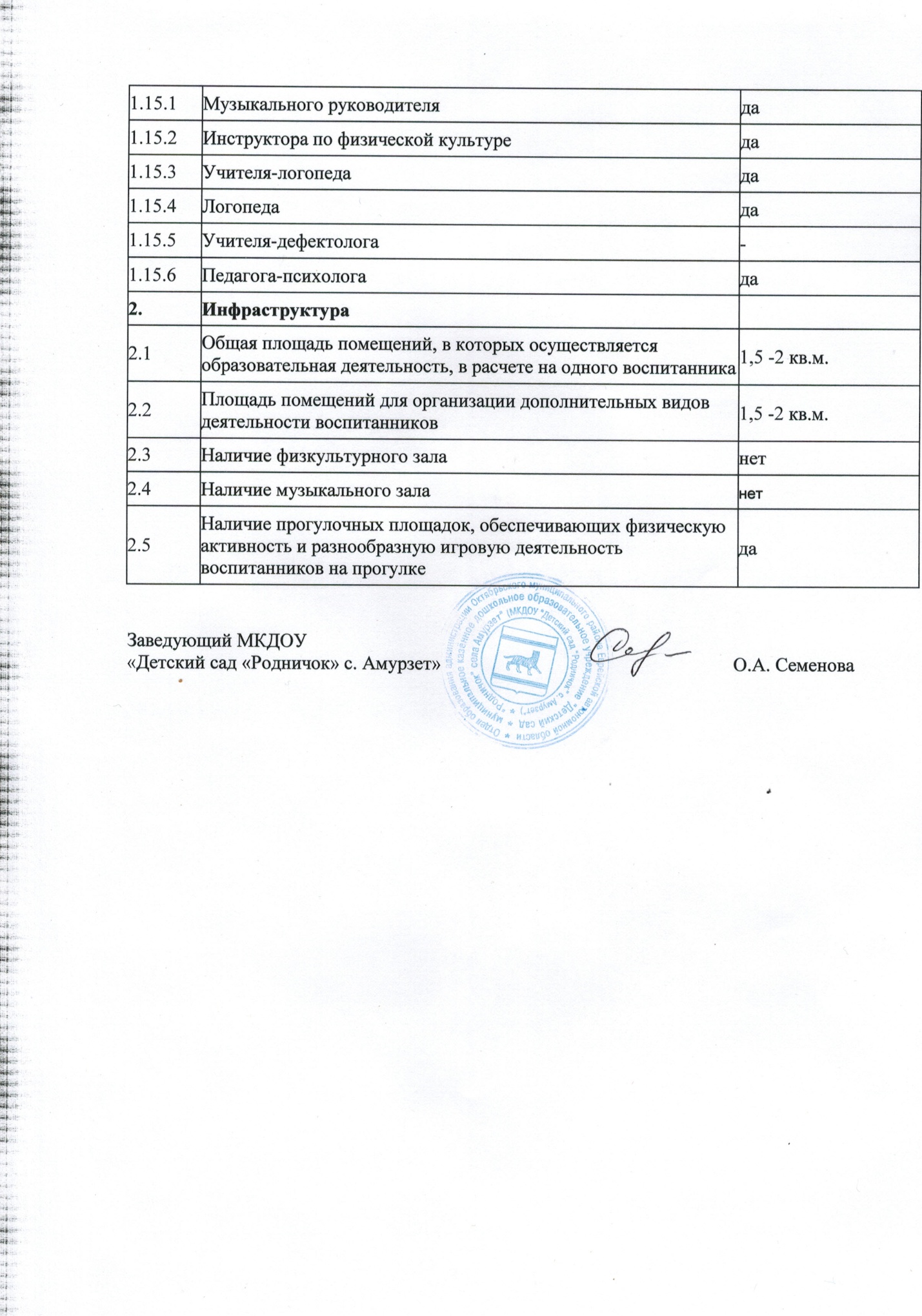 Рассмотрено на заседании управляющего совета МКДОУПротокол 3 от 29.03.2022 г.Утверждено приказом зав. МКДОУ № 22    от 29.03.2022г Название (по уставу)Муниципальное казенное дошкольное образовательное учреждение  «Детский сад «Родничок» села Амурзет» Октябрьского района,  ЕАОСокращенное наименование учрежденияМКДОУ «Детский сад «Родничок» с. Амурзет»   Тип и вид Тип: казенное дошкольное образовательное  учреждение
 Вид: детский сад  общеразвивающего  видаОрганизационно-правовая формаОбразовательное учреждениеУчредительАдминистрация «Октябрьский муниципальный район» Еврейской автономной области, АДРЕС:679230   Еврейская   автономная   область,    Октябрьский район, с. Амурзет, ул. Калинина, д. 25,                             тел./факс (42665)_22-5-32, e-mail.oktb._rn@eao.ru Год основания ОУ2007 годЮридический адрес679230, ЕАО, Октябрьский район, с. Амурзет, ул. Почтовая,   д.10Телефон8 (42665)21-1-92 e-mailrodnichokdsokt@post.eao.ruАдрес сайта в Интернетеhttp://mkdrodnichek.obrokt.ru/Режим работыс 08.30 часов – до 17.30 часов, длительность – 9 часов, дежурная группа с 8.00 до 8.30 утра, с 17.30 до 19.00 вечера выходные: суббота-воскресенье и праздничные дни  Должность руководителяЗаведующийФамилия, имя, отчество руководителяСеменова Олеся АнатольевнаЛицензия на право ведения образовательной деятельности Серия  79Л02   №0000154,  регистрационный № 1100 от 28.11.2016г.2.1. Наличие свидетельств:2.1. Наличие свидетельств:2.1. Наличие свидетельств:Свидетельство о государственной регистрации права на пользование земельным участком  79-АА 040170 выдан 18.01.2012 г., Управлением федеральной службы государственной регистрации, кадастра и картографии по ЕАО. Выписка из единого государственного реестра прав на не движимое имущество и сделок с ним, удостоверяющая проведенную государственную регистрацию прав выданную 18.01.2012г. № 79-79-01/022/2011-368Свидетельство о государственной регистрации права на пользование земельным участком  79-АА 040170 выдан 18.01.2012 г., Управлением федеральной службы государственной регистрации, кадастра и картографии по ЕАО. Выписка из единого государственного реестра прав на не движимое имущество и сделок с ним, удостоверяющая проведенную государственную регистрацию прав выданную 18.01.2012г. № 79-79-01/022/2011-368Свидетельство о государственной регистрации права на пользование земельным участком  79-АА 040170 выдан 18.01.2012 г., Управлением федеральной службы государственной регистрации, кадастра и картографии по ЕАО. Выписка из единого государственного реестра прав на не движимое имущество и сделок с ним, удостоверяющая проведенную государственную регистрацию прав выданную 18.01.2012г. № 79-79-01/022/2011-3682.2. Наличие документов о создании образовательного учреждения:2.2. Наличие документов о создании образовательного учреждения:2.2. Наличие документов о создании образовательного учреждения:Наличие и реквизиты Уставаобразовательного учреждения (номер протокола общего собрания, дата утверждения, дата утверждения вышестоящими организациями или учредителями); соответствие Устава образовательного учреждения требованиям закона «Об образовании», рекомендательным письмам Минобразования РоссииНаличие и реквизиты Уставаобразовательного учреждения (номер протокола общего собрания, дата утверждения, дата утверждения вышестоящими организациями или учредителями); соответствие Устава образовательного учреждения требованиям закона «Об образовании», рекомендательным письмам Минобразования России Устав утвержден постановлением администрации муниципального района № 242 от 04.12.2015г.Устав МКДОУ «Детский сад «Родничок» с. Амурзет»  соответствует законам и иным нормативным правовым актам Российской Федерации, зарегистрированный в  Инспекции Федеральной налоговой службы по г. Биробиджану  Еврейской автономной области 15.02.2016г.2.3. Наличие локальных актов образовательного учреждения:2.3. Наличие локальных актов образовательного учреждения:2.3. Наличие локальных актов образовательного учреждения:В части содержания образования, организации образовательного процессаКоллективный  договорПравила  внутреннего трудового распорядка Положение  о распределении стимулирующей части фонда оплаты трудаПоложение о Совете ДОУПоложение  о педагогическом Совете Положение  о родительском собрании УчрежденияПоложение  об общем собрании УчрежденияПоложение о порядке комплектования УчрежденияПоложение  о работе с персональными данными воспитанников и  родителей (законны представителей) Учреждения    Положение  об организации работы по охране труда и безопасности жизнедеятельности Учреждения и другие.Коллективный  договорПравила  внутреннего трудового распорядка Положение  о распределении стимулирующей части фонда оплаты трудаПоложение о Совете ДОУПоложение  о педагогическом Совете Положение  о родительском собрании УчрежденияПоложение  об общем собрании УчрежденияПоложение о порядке комплектования УчрежденияПоложение  о работе с персональными данными воспитанников и  родителей (законны представителей) Учреждения    Положение  об организации работы по охране труда и безопасности жизнедеятельности Учреждения и другие.Язык обучения и воспитания Наименование показателей Численность воспитанников, чел. численность воспитанников - всего 65в том числе обучалось и воспитывалось на языках народов Российской Федерации - русский 65Распределение административных обязанностей в педагогическом коллективеЗаведующий осуществляет общее руководство по оптимизации деятельности управленческого аппарата ДОУ на основе плана работы, обеспечивает регулирование и коррекцию по всем направлениям деятельности.Старший воспитатель  ведет контрольно-аналитическую деятельность по мониторингу качества образования и здоровьесбережения детей; планирует организацию всей методической работы.Заведующий хозяйством  ведет качественное обеспечение  материально-технической  базы   в полном  соответствии  с  целями и задачами ДОУ; осуществляет хозяйственную деятельность в учреждении.Медсестра  отвечает за осуществление питания,  проведение медицинской и оздоровительной работы в учреждении.Организационная структура системы управления, организация методической работы в педагогическом коллективеЗаведующий Старший воспитательМедсестра     ВоспитателиспециалистыЗавхозМладшие  воспитателиОбслуживающий  персоналРодители.Структура системы управленияУправление ДОУ осуществляет отдел образования администрации муниципального  района.В состав органов самоуправления ДОУ входят:Общее собраниеСовет ДОУСовет педагогов ДОУРодительский комитет.Руководит образовательным учреждением заведующий ДОУРуководство дошкольным образовательным учреждением регламентируется нормативно – правовыми и локальными документами.- Федеральным законом  «Об образовании  в Российской Федерации».-  Федеральным законом  «Об основных гарантиях прав ребенка Российской Федерации».- Конвенцией ООН о правах ребенка.-  Санитарно — эпидемиологическими правилами и нормативами для ДОУ.-  Уставом  ДОУ.- Договором между ДОУ  и родителями.- Трудовыми договорами (контрактами) между администрацией и работниками.-  Правилами внутреннего трудового распорядка и другими локальными актами.Язык обучения и воспитания Наименование показателей Численность воспитанников, чел. численность воспитанников - всего 79в том числе обучалось и воспитывалось на языках народов Российской Федерации - русский 79Совместная деятельность детей и взрослогоСовместная деятельность детей и взрослогоСамостоятельная деятельность детейВзаимодействие с семьей, социальными партнерамиНепосредственная образовательная деятельностьОбразовательная деятельность в режимных моментахСамостоятельная деятельность детейВзаимодействие с семьей, социальными партнерамиСоциально-коммуникативное развитиеПознавательное развитиеРечевое развитиеХудожественно-эстетическое развитиеФизическое развитиеВ – 58 %С – 42%Н – 1 %В – 56%С – 41%Н – 3%В – 55%С – 34%Н – 8%В – 58%С – 41%Н – 1%В – 57%С – 40%Н – 3%Характеристика педагогического коллективаОбщее количество  педагогов— 10Старший воспитатель — 1Воспитатель — 5Музыкальный руководитель — 1Учитель-логопед – 1Педагог психолог - 1Инструктор по физической культуре - 1Образовательный уровеньВысшее образование —3 , из них: с педагогическим - 3 педагогов Среднее специальное — 6 , из них: дошкольное образование — 4 педагогов. Уровень квалификации1 категория – 2 педагогаСоответствие занимаемой должности – 7 педагогов Стаж работы в должности педагогаДо 5 лет – 1До 10 лет — 1До 15 лет- 215-20 лет —  1Свыше 20 лет  — 5Возрастные показатели20-30 лет – 130-35лет – 135-40 лет – 140-49 лет – 450-55 лет - 0Свыше 55 — 3Педагоги,  имеющиеученые степени и ученые звания.НетКомплексная программа и ее методическое обеспечение- ООП ДО- Программа «От рождения до школы» Гербовой, Т.С.Комаровой. – М.: Мозаика-Синтез, 2016г. -«Образовательный процесс: планирование на каждый день по программе «От рождения до школы»» под редакцией Н.Е. Вераксы, Т.С. Комаровой, М.А. Васильевой. (1 младшая, средняя, старшая и подготовительная к школе группы), 2016г.  - «Подготовка к школе детей с общим недоразвитием речи в условиях специального детского сада» Т.Б. Филичева, Г.В. Чиркина, 1993г. - «Экологическое воспитание в детском саду»   С.Н. Николаевой Парциальные программы-Богданова О.Г. «Учусь говорить правильно за 20 минут в день. Логопедическая программа для работы с детьми дома и в детском саду. 2009г.-Шумаева Д.Г. «Как хорошо уметь читать! Обучение дошкольников чтению: программа-конспект.», 1999г.-Крупенчук О.И. «Научите меня говорить правильно!» комплексная программа подготовки ребенка к школе.- 2010г.-Программа «Музыкальные шедевры» О.П.Радыновой, 2010г.-Система занятий «Развитие речи и воображения» под ред.В.В. Гербовой, 2010г.-Курс занятий с логопедом по обучению связной речи детей 6-7 лет на основе разрезных картинок под ред. О.Г.Ивановской, Л.Я.Гадасиной, С.Ф.Савченко, 2009г.-Система музыкальных занятий для детей младшего и среднего дошкольного возраста под ред. Л.В.Гераскина, 2007г.-Программа «Основы безопасности детей» под ред. Л.Б.Поддубной, 2009г.-Курс занятий по обучению дошкольников грамоте под ред.Гербовой, 2010г.-Программа экологического воспитания «Наш дом-природа» Н.А.Рыжовой, 1999г.-Экологический проект «Моё дерево» Н.А.Рыжовой, .-Программа социально-эмоционального развития    дошкольников « Я – ты - мы» под ред. А.Н.Дорофеевой, 2006г.-Крюкова С.В., Слободянник Н.П. «Удивляюсь, злюсь, боюсь, хвастаюсь и радуюсь». Программы эмоционального развития детей дошкольного и младшего школьного возраста. 2007г.-Нестандартные занятия «Пожарная безопасность» (для детей старшего дошкольного возраста) под ред. Р.А.Жуковой, 2010г.- «Национально-региональный компонент в воспитании, обучении детей дошкольного возраста «Еврейская тематика»» Б.М.Голубь, О.Л.Ложкина-Н.Н. Авдеева, О.Л. Князева, Р.Б. Стеркина «Основы безопасности детей дошкольного возраста». — М.: Просвещение, 2007г. Я и моя безопасность: Учебное пособие по основам безопасности жизнедеятельности детей. – М.: Школьная Пресса, 2010- Г.С. Швайко «Занятия по изобразительной деятельности в детском саду». — М.: Владос, 2001.- «Театрализованная деятельность детей» А.В. Щеткин.Рабочая программа воспитателя: ежедневное планирование по программе «От рождения до школы» под редакцией Н.Е.Вераксы, Т.С.Комаровой, М.А.Васильевой. Младшая группа.Рабочая программа воспитателя: ежедневное планирование по программе «От рождения до школы» под редакцией Н.Е.Вераксы, Т.С.Комаровой, М.А.Васильевой. Средняя группа.Рабочая программа воспитателя: ежедневное планирование по программе «От рождения до школы» под редакцией Н.Е.Вераксы, Т.С.Комаровой, М.А.Васильевой. Старшая  группа.Рабочая программа воспитателя: ежедневное планирование по программе «От рождения до школы» под редакцией Н.Е.Вераксы, Т.С.Комаровой, М.А.Васильевой. Подготовительная группа.Зацепина М.Б. Культурно-досуговая деятельность в детском саду.Дзюба П.П. Практическая копилка воспитателя детского сада.Журналы (периодические издания)Музыкальный руководитель.Дошкольник. Методика и практика воспитания и обучения.Современное дошкольное образование. Теория и практика.Дошкольное воспитание.Ребенок в детском саду.Детский сад будущего.Первое сентября.Образовательная область «Социально-коммуникативное развитие»Методические пособия.Губанова Н.Ф. Развитие игровой деятельности.Ковалева Е.А.Веселые игры на свежем воздухе для детей и их родителей.Г.Д.Беляевскова, Е.А.Мартынова, О.Н.Сирченко, Э.Г.Шамаева. Правила дорожного движения для детей 3-7 лет.Парциальная программа МКДОУ «Детский сад села Екатерино – Никольское» «Уважайте светофор».Наглядно-дидактические пособия.«День Победы». Мир в картинках для детей 3-7 лет.Государчтвенная символика Российской Федерации.«Герои дней воинской славы».«Дорожная безопасность»«Безопасность»«Правила дорожного движения».Образовательная область «Познавательное развитие»Дыбина О.В. Ознакомление с окружающим миром во второй младшей группе. Конспекты занятий.Дыбина О.В. Ознакомление с окружающим миром в средней группе. Конспекты занятий.Дыбина О.В. Ознакомление с окружающим миром в старшей группе. Конспекты занятий.Иванова Т.В. «Ребенок и окружающий мир: явления общественной жизни. Средняя группа.»Иванова Т.В. «Ребенок и окружающий мир: явления общественной жизни. Старшая группа.»Помораева И.А., Позина В.А. Занятия по формированию элементарных математических представлений во второй младшей группе детского сада.Помораева И.А., Позина В.А. Занятия по формированию элементарных математических представлений в средней группе детского сада.Помораева И.А., Позина В.А. Занятия по формированию элементарных математических представлений в старшей группе детского сада.В.П.Новикова. Математика в детком саду. Старший дошкольный возраст.П.Г.Федосеева «Игровая деятельность на занятиях по математике» Средняя группа.Р.А.Жукова «Математика». Средняя группа.Соломенникова О.А. Занятия по формированию элементарных экологических представлений в первой младшей группе.Соломенникова О.А. Занятия по формированию элементарных экологических представлений во второй младшей группе.Соломенникова О.А. Занятия по формированию элементарных экологических представлений в средней группе.Фисенко М.А. «Природа вокруг нас». Младшая и средняя группа.Молодова Л.П. Игровые экологические занятия с детьми.Молодова Л.П. Экологические праздники для детей.Николаева С.Н. Воспитание начал экологической культуры в дошкольном детстве.Наглядно-дидактические пособияКартинки: птицы, домашние и дикие домашние животные, времена года, профессии, все о космосе, фрукты, овощи, грибы, ягоды, помогаем маме, стихийные бедствия, города.«Моя деревня»«Бытовая техника»«Морские обитатели»«12 месяцев»«Транспорт»Альбомы: «Природа России», «Еврейская автономная область», «Все о бабочках».«Мир вокруг нас» Географический атлас.«Приамурье моё» Работа художника Г.Павлишенко.Красная книга ЕАО «Растения и грибы»Красная книга ЕАО «Дикие животные»Энциклопедия Почемучки: растения и грибы, тело человека, Планета Земля, транспорт и машины, Древний Египед, животные.Плакаты: геометрические фигуры, домашние животные, домашние питомцы, грибы, птицы, насекомые, деревья и кустарники…Образовательная область  «Речевое развитие»Методическое пособиеГербова В.В. Занятия по  развитию речи в первой младшей группе.Гербова В.В. Занятия по  развитию речи во второй младшей группе.Гербова В.В. Занятия по  развитию речи в средней группе.Гербова В.В. Занятия по  развитию речи в старшей группе.Бочкарева О.И. «Обогащение и активация словарного запаса»Наглядно-дидактические пособияВ.В.Гербова. Развитие речи в детком саду для детей 2-3лет.В.В.Гербова. Развитие речи в детком саду для детей 3-4лет.Сюжетные картинки, плакаты.Образователья область «Художественно – эстетическое развитие»Методические пособия.Комарова Т.С. Занятия по изобразительной деятельности во второй младшей группе.Комарова Т.С. Занятия по изобразительной деятельности в средней группе.Комарова Т.С. Занятия по изобразительной деятельности в старшей группе.Куцанова Л.В. Конструирование из строительного материала в средней группе.Куцанова Л.В. Конструирование из строительного материала в старшей группе.Брыкина Е.К. Творчество детей с различным материалом.Трюфанова И.В. Мастерская юных художников. Развитие изобразительных способностей старших дошкольников.Антонова М.Р. Клеем, лепим, вырезаем.Христоматия для чтения детям в детском саду: 2-3 лет.Христоматия для чтения детям в детском саду: 3-4 лет.Христоматия для чтения детям в детском саду: 4-5 лет.Христоматия для чтения детям в детском саду: 5-6 лет.Христоматия для чтения детям в детском саду: 6-7 лет.Наглядно-дидактические пособияКартинки: русские нароные сказки, сказки русских писателей, портреты писателей.Плакаты: цвета, гжель, хохлама, филимоновская роспись.Образовательная область «Физическая культура»Бондаренко Т.М. «Физкультурно-оздоровительная работа с детьми 3-4 лет»Бондаренко Т.М. «Физкультурно-оздоровительная работа с детьми 4-5 лет»Бондаренко Т.М. «Физкультурно-оздоровительная работа с детьми 5-6 лет»Бондаренко Т.М. «Физкультурно-оздоровительная работа с детьми 6-7 лет»Подольская Е.И. «Физическое развитие детей 2-7 лет». Сюжетно-ролевые занятия.Гаврилова В.В. «Занимательная физкультура для детей 4-7 лет».Соломенникова Н.М. «Организация спортивного досуга дошкольников 4-7 лет»Сведения о наличии зданий и помещений для организации образовательной деятельности  их назначение, площадь (кв.м.).Детский сад, нежилое здание в кирпичном исполнении, общей площадью 628,5  кв.мЭтажность – 2Здание светлое,  имеется центральное отопление, вода, канализация, сантехническое оборудование в удовлетворительном состоянии.Количество групповых, спален, дополнительных помещений для проведения практических или коррекционных занятий, компьютерных классов, студий, административных и служебных помещенийгрупповые  помещения — 4спальни — 4кабинет заведующего  — 1кабинет учителя-логопеда - 1медицинский кабинет  — 1процедурный кабинет – 1изолятор — 1пищеблок -1прачечная – 1кастелянская — 1        кабинет завхоза — 1Наличие современной информационно-технической базы (локальные сети, выход в Интернет, электронная почта, ТСО и другие, достаточность)компьютер — 1интернет  – 1электронная почта — 1музыкальный центр — 1аудимагнитолы  – 4Е-mail: rodnichokdsokt@post.eao.ru       Сайт ДОУ http://mkdrodnichek.obrokt.ru/  Сведения о медико-социальном обеспеченииМедицинское обслуживание обеспечивается внештатной медсестрой. Медицинский блок включает в себя медицинский, процедурный кабинет, изолятор и оснащено все необходимым медицинским инструментарием, набором медикаментов. Медицинской  сестрой ДОУ ведется учет и анализ общей заболеваемости воспитанников, анализ простудных заболеваний. Медсестрой  проводятся профилактические мероприятия:осмотр детей во время утреннего приема;  антропометрические замерыанализ заболеваемости 1 раз в месяц, в квартал, 1 раз в год;ежемесячное подведение итогов посещаемости детей.лечебно-профилактические мероприятия с детьми и сотрудниками.Особое внимание уделяется контролю за качеством и срокам реализации поставляемых продуктов: наличие сертификатов, соблюдение товарного качества, условий хранения.Организация питьевого режима соответствует требованиям СанПиН. В ежедневный рацион детей включатся овощи, рыба, мясо, молочные продукты, фрукты. Анализ выполнения норм питания проводится ежемесячно.Меню обеспечивает:сбалансированность детского питания;удовлетворенность суточной потребности детей в белках, жирах и углеводах;суточные нормы потребления продуктов.Контроль за организацией питания осуществляется ежедневно медсестрой и бракеражной  комиссией. Оценка медико-социального обеспечения показала его соответствие к предъявляемым требованиям.Групповые помещенияГрупповые комнаты, включают  игровую, познавательную, обеденную зоны. При создании предметно-развивающей среды воспитатели учитывают возрастные, индивидуальные особенности детей своей группы. Группы постепенно пополняются современным игровым оборудованием, современными информационными стендами. Предметная среда всех помещений оптимально насыщена, выдержана мера «необходимого и достаточного» для каждого вида деятельности, представляет собой «поисковое поле» для ребенка, стимулирующее процесс его развития и саморазвития, социализации и коррекции. В ДОУ не только уютно, красиво, удобно и комфортно детям, созданная развивающая среда открывает нашим воспитанникам весь спектр возможностей, направляет усилия детей на эффективное использование отдельных ее элементов.Соблюдение в ДОУ мер противопожарной и антитеррористической безопасности       Основными направлениями деятельности администрации детского сада по обеспечению безопасности в детском саду являются:пожарная безопасность;антитеррористическая безопасность;обеспечение выполнения санитарно-гигиенических требований;охрана труда.     МКДОУ «Детский сад «Родничок» с. Амурзет» в полном объеме обеспечен средствами пожаротушения, соблюдаются требования к содержанию эвакуационных выходов.      В соответствии с Федеральным законом и Правилами Пожарной безопасности, на каждом этаже вывешены планы эвакуации людей при пожаре, ежемесячно проводятся занятия (плановая эвакуация детей) с сотрудниками по умению правильно действовать при пожаре, а также целевые инструктажи. В здании установлена ПС с выводом сигнала на диспетчерский пульт ПЧ.    Кроме того, имеется охранная сигнализация, кнопка   сигнализации (КТС). В здании установлены камеры видеонаблюдения.    Главной целью по охране труда в МКДОУ «Детский сад «Родничок» с. Амурзет»  является создание и обеспечение здоровых и безопасных условий труда, сохранение жизни и здоровья воспитанников и сотрудников в процессе труда, воспитания и организованного отдыха, создание оптимального режима труда обучения и организованного отдыха.N п/пПоказателиЕдиница измерения1.Образовательная деятельностьДошкольное1.1Общая численность воспитанников, осваивающих образовательную программу дошкольного образования, в том числе:651.1.1В режиме полного дня (8-12 часов)651.1.2В режиме кратковременного пребывания (3-5 часов)01.1.3В семейной дошкольной группе01.1.4В форме семейного образования с психолого-педагогическим сопровождением на базе дошкольной образовательной организации01.2Общая численность воспитанников в возрасте до 3 лет131.3Общая численность воспитанников в возрасте от 3 до 8 лет521.4Численность/удельный вес численности воспитанников в общей численности воспитанников, получающих услуги присмотра и ухода:65/100%1.4.1В режиме полного дня (8-12 часов)65/100%1.4.2В режиме продленного дня (12-14 часов)01.4.3В режиме круглосуточного пребывания0/0%1.5Численность/удельный вес численности воспитанников с ограниченными возможностями здоровья в общей численности воспитанников, получающих услуги:0/0%1.5.1По коррекции недостатков в физическом и (или) психическом развитии0/0%1.5.2По освоению образовательной программы дошкольного образования0/0%1.5.3По присмотру и уходу0/0%1.6Средний показатель пропущенных дней при посещении дошкольной образовательной организации по болезни на одного воспитанника7 дней1.7Общая численность педагогических работников, в том числе:10/100%1.7.1Численность/удельный вес численности педагогических работников, имеющих высшее образование3/33%1.7.2Численность/удельный вес численности педагогических работников, имеющих высшее образование педагогической направленности (профиля)3/33%1.7.3Численность/удельный вес численности педагогических работников, имеющих среднее профессиональное образование5/55%1.7.4Численность/удельный вес численности педагогических работников, имеющих среднее профессиональное образование педагогической направленности (профиля)5/55%1.8Численность/удельный вес численности педагогических работников, которым по результатам аттестации присвоена квалификационная категория, в общей численности педагогических работников, в том числе:2/13%1.8.1Высшая01.8.2Первая2/13%1.9Численность/удельный вес численности педагогических работников в общей численности педагогических работников, педагогический стаж работы которых составляет:1.9.1До 5 лет1/11%1.9.2Свыше 30 лет3/33%1.10Численность/удельный вес численности педагогических работников в общей численности педагогических работников в возрасте до 30 лет1/11%1.11Численность/удельный вес численности педагогических работников в общей численности педагогических работников в возрасте от 55 лет3/33%1.12Численность/удельный вес численности педагогических и административно-хозяйственных работников, прошедших за последние 5 лет повышение квалификации/профессиональную переподготовку по профилю педагогической деятельности или иной осуществляемой в образовательной организации деятельности, в общей численности педагогических и административно-хозяйственных работников10/100%1.13Численность/удельный вес численности педагогических и административно-хозяйственных работников, прошедших повышение квалификации по применению в образовательном процессе федеральных государственных образовательных стандартов в общей численности педагогических и административно-хозяйственных работников10/100%1.14Соотношение «педагогический работник/воспитанник» в дошкольной образовательной организации1/8,21.15Наличие в образовательной организации следующих педагогических работников: